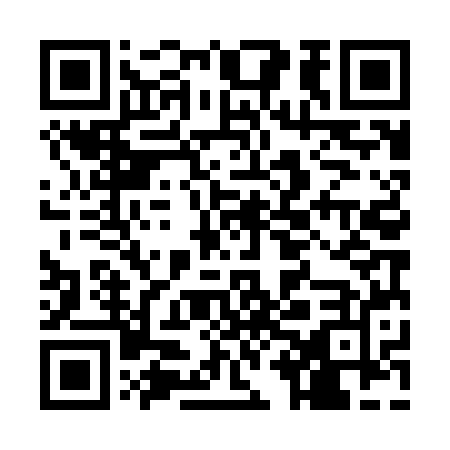 Ramadan times for Abdullah Mandhra, PakistanMon 11 Mar 2024 - Wed 10 Apr 2024High Latitude Method: Angle Based RulePrayer Calculation Method: University of Islamic SciencesAsar Calculation Method: ShafiPrayer times provided by https://www.salahtimes.comDateDayFajrSuhurSunriseDhuhrAsrIftarMaghribIsha11Mon5:265:266:4112:384:026:356:357:5112Tue5:255:256:4012:384:026:366:367:5113Wed5:245:246:3912:374:026:366:367:5214Thu5:235:236:3812:374:026:376:377:5215Fri5:225:226:3712:374:026:376:377:5316Sat5:215:216:3612:374:026:386:387:5317Sun5:195:196:3512:364:026:386:387:5418Mon5:185:186:3412:364:026:396:397:5419Tue5:175:176:3312:364:026:396:397:5420Wed5:165:166:3212:354:016:396:397:5521Thu5:155:156:3112:354:016:406:407:5522Fri5:145:146:3012:354:016:406:407:5623Sat5:135:136:2912:354:016:416:417:5624Sun5:125:126:2812:344:016:416:417:5725Mon5:115:116:2712:344:016:416:417:5726Tue5:105:106:2612:344:016:426:427:5827Wed5:095:096:2512:334:016:426:427:5828Thu5:085:086:2412:334:006:436:437:5929Fri5:075:076:2312:334:006:436:437:5930Sat5:065:066:2212:324:006:436:438:0031Sun5:045:046:2112:324:006:446:448:001Mon5:035:036:2012:324:006:446:448:012Tue5:025:026:1912:323:596:456:458:013Wed5:015:016:1812:313:596:456:458:024Thu5:005:006:1712:313:596:456:458:025Fri4:594:596:1612:313:596:466:468:036Sat4:584:586:1512:303:596:466:468:037Sun4:574:576:1412:303:586:476:478:048Mon4:564:566:1312:303:586:476:478:049Tue4:554:556:1212:303:586:486:488:0510Wed4:544:546:1112:293:586:486:488:06